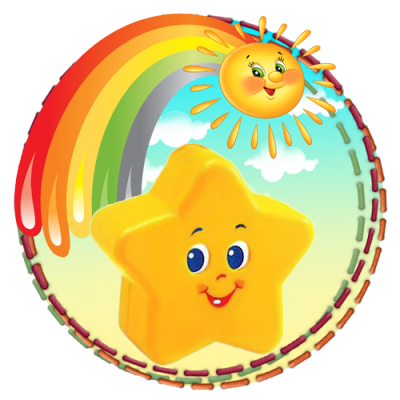 Публичный доклад Муниципального казённого дошкольного образовательного учреждения детский сад «Звёздочка»С. Антипаюта2017 годОбщие характеристики заведенияМуниципальное казённое дошкольное образовательное учреждение детский сад «Звёздочка».Организационно-правовая форма: казённое учреждение.Тип: дошкольное образовательное учреждение.Вид: детский садМКДОУ детский сад «Звёздочка» является малокомплектным детским садом, размещенным в 2-х зданиях, расположенных в разных концах поселка на расстоянии около 3-х км. В детском саду функционируют 5 групп. В своей деятельности детский сад руководствуется законодательством Российской Федерации, в том числе Законом Российской Федерации «Об образовании», законом Ямало-Ненецкого автономного округа «Об образовании в Ямало-Ненецком автономном округе», законами Ямало-Ненецкого автономного округа и иными нормативными правовыми актами органов государственной власти Ямало-Ненецкого автономного округа, муниципальными правовыми актами органов местного самоуправления муниципального образования Тазовский район, решениями органов управления образованием всех уровней, договором, заключаемым между Учреждением и родителями (законными представителями), Уставом и локальными актами Учреждения.В соответствии с Уставом, в Учреждении принимаются, издаются и изданы следующие локальные акты:Приказы заведующего МКДОУ детский сад «Звёздочка»;Штатное расписание МКДОУ детский сад «Звёздочка»;Бюджетная смета МКДОУ детский сад «Звёздочка»;Положение об оплате труда;Положение о фонде надбавок и доплат;Положение о комиссии по распределению фонда надбавок и доплат;Положение о Родительском собрании;  Положение о Родительском комитете; Положение об Общем собрании; Положение о Совете педагогов;Положение об Управляющем совете; Положение о порядке приёма детей;  Положение о противодействии коррупции;Положение о контрольно-пропускном режиме;Положение о работе с персональными данными;Положение об аттестации педагогических работников, с целью подтверждения соответствия занимаемой должности;Положение о рабочей программе педагога;Положение о публичном докладе;Положение о системе оценки качества образования;Положение о кочевой группе кратковременного пребывания;Порядок уведомления о фактах обращения в целях склонения работников Муниципального казённого дошкольного образовательного учреждения детский сад «Звёздочка» к совершению коррупционных правонарушений; Должностные инструкции работников;Номенклатура дел МКДОУ.С 2013 года  действует Коллективный договор, в содержание которого входят новые локальные акты:Положение об оплате труда работников МКДОУ детский сад «Звёздочка»;Положение о фонде надбавок и доплат работников; Положение  о комиссии по распределению фонда надбавок и доплат работников;Положение о служебных командировках работников;Правила внутреннего трудового распорядка.Учреждение работает 5 дней в неделю с 7.30 до 19.30 часов (предпраздничные дни с 7.30 до 18.30 часов), кроме субботы, воскресенья и праздничных дней.Пребывание детей в  Учреждении 12 часов в день.В нашем учреждении 2 младшие разновозрастные группы в 2016-2017 учебном году посещали 42 ребёнок в возрасте от 3-х до 5-и лет. 2 старшие разновозрастные группы были укомплектованы детьми от 4-х до 6-и лет в количестве 46 детей. В подготовительной группе воспитывались 20 детей 6-7 лет. Основную часть  воспитанников составляют дети коренной национальности  - 96 человек.2. Особенности образовательного процессаВоспитательно-образовательный процесс в ДОУ строится на основе Образовательной программы МКДОУ детский сад «Звёздочка», утверждённой 29 августа 2014года.Образовательная программа муниципального казённого дошкольного образовательного учреждения детского сада «Звёздочка» - это нормативно-управленческий документ образовательного учреждения, характеризующий специфику содержания образования и особенности организации учебно - воспитательного процесса. Образовательная программа  определяет организацию воспитательно-образовательного процесса (содержание, формы) в ДОУ.Образовательная программа  ДОУ обеспечивает разностороннее развитие детей в возрасте от 2-х до 7 лет с учетом их возрастных и индивидуальных особенностей по основным направлениям – физическому, социально – личностному,  познавательно – речевому,  художественно – эстетическому. Программа обеспечивает достижение воспитанниками готовности к школе.Образовательная программа разработана в соответствии с:  Федеральным законом Российской Федерации от 29 декабря 2012 г. N 273-ФЗ "Об образовании в Российской Федерации";Конвенцией о правах ребенка ООН;Постановлением Главного государственного санитарного врача Российской Федерации от 15 мая 2013 г. N 26 "Об утверждении СанПиН 2.4.1.3049-13 "Санитарно эпидемиологические требования к устройству, содержанию и организации режима работы дошкольных образовательных организаций"", зарегистрированном в Минюсте РФ 29 мая 2013 г.Приказом Министерства образования и науки Российской Федерации от 17 октября 2013года № 1155 «Об утверждении Федерального государственного образовательного стандарта дошкольного образования»Ведущие цели Программы — создание благоприятных условий для полноценного проживания ребенком дошкольного детства, формирование основ базовой культуры личности, всестороннее развитие психических и физических качеств в соответствии с возрастными и индивидуальными особенностями, подготовка к жизни в современном обществе, к обучению в школе, обеспечение безопасности жизнедеятельности дошкольника.Особое внимание в Программе уделяется развитию личности ребенка, сохранению и укреплению здоровья детей, а также воспитанию у дошкольников таких качеств, как:патриотизм;активная жизненная позиция;творческий подход в решении различных жизненных ситуаций;уважение к традиционным ценностям.Эти цели реализуются в процессе разнообразных видов детской деятельности: игровой, коммуникативной, трудовой, познавательно-исследовательской, продуктивной, музыкально-художественной, чтения.       Программа состоит из двух частей: 1)    обязательной части;           2) части, формируемой участниками образовательного процесса.Обязательная часть программы составлена на основе Примерной основной образовательной программы дошкольного образования «От рождения до школы» под. Н.Е.Вераксы,  Т.С.Комаровой, М.А.Васильевой, которая разработана на основе Федерального государственного образовательного стандарта дошкольного образования (Приказ № 1155 от 17 октября 2013 года)Часть, формируемая участниками образовательного процесса представлена программой дополнительного образования «Под северным сиянием». Цель программы: Формирование целостной картины мира посредством ознакомления с родным краем.  Воспитательно-образовательный процесс в Учреждении строится на основе Учебного плана. Нормативной базой для составления учебного плана являются:Федеральный закон Российской Федерации от 29 декабря 2012 г. N 273-ФЗ "Об образовании в Российской Федерации";Постановление Главного государственного санитарного врача Российской Федерации от 15 мая 2013 г. N 26 "Об утверждении СанПиН 2.4.1.3049-13 "Санитарно эпидемиологические требования к устройству, содержанию и организации режима работы дошкольных образовательных организаций"", зарегистрированое в Минюсте РФ 29 мая 2013 г.Федеральный государственный образовательный стандарт дошкольного образования, утверждённый  Приказом Министерства образования и науки Российской Федерации от 17 октября 2013 года     № 1155Примерная основная общеобразовательная программа дошкольного образования «От рождения до школы» под редакцией Н.Е.Вераксы, Т.С.Комаровой, М.А.Васильевой (2014 год).В детском саду «Звёздочка» пять  групп. В 2016 – 2017 учебном году группы укомплектованы следующим образом: - младшая разновозрастная группа –  дети 3х – 4х лет – 2  группы;- старшая разновозрастная группа №1  – дети 4х – 5  лет (средняя и старшая подгруппы) –  1 группа;- старшая разновозрастная группа №2 – дети 4-6 лет (средняя. старшая и подготовительная подгруппы) – 1 группа; - подготовительная группа  – дети 6 лет . Работа в таких группах имеет свою специфику. В разновозрастных группах продолжительность непосредственно образовательной деятельности  дифференцируется в зависимости от возраста ребенка. Непосредственно образовательная деятельность  для детей четвертого года жизни – 2 часа 45 мин. Продолжительность непрерывной непосредственно образовательной деятельности для них составляет 15 мин.  Максимальный объем недельной образовательной нагрузки, включая реализацию дополнительных образовательных программ для детей пятого года жизни - 4 часа, для детей шестого года жизни - 6 часов 15 минут, в подготовительной подгруппе (дети седьмого года жизни) - 8 часов 00 минут.Продолжительность непрерывной непосредственно образовательной деятельности для детей 5-го года жизни - не более 20 минут, для детей 6-го года жизни - не более 25 минут, а для детей 7-го года жизни - не более 30 минут. Максимально допустимый объем образовательной нагрузки в первой половине дня в младшей и средней группах не превышает 30 и 40 минут соответственно, а в старшей и подготовительной 45 минут и 1,5 часа соответственно. В середине времени, отведенного на непрерывную образовательную деятельность, проводится физкультминутка. Перерывы между периодами непрерывной образовательной деятельности - не менее 10 минут.Постольку поскольку в детском саду все группы разновозрастные, то с целью соблюдения возрастных регламентов продолжительности занятий  их начинают со старшими детьми, постепенно подключая к занятию детей младшего возраста.Непосредственно образовательная деятельность, требующая повышенной познавательной активности и умственного напряжения детей,  проводится в первой половине дня и в дни наиболее высокой работоспособности детей (вторник, среда). Для профилактики утомления детей она сочетается  с образовательной деятельностью, направленной на физическое и художественно-эстетическое развитие детей. В образовательную деятельность в ходе режимных моментов выносится: чтение художественной литературы (образовательная область «Речевое развитие») Для этого в режиме дня выделено специальное время.  Для детей 3х – 5 лет длительность чтения вместе с прочитанным составляет 10 – 15 минут, для детей 5 – 6 лет – 15 – 20 минут, для детей 6 – 7 лет – 20 – 25 минут.социализация, развитие общения, нравственное воспитание (образовательная область «Социально-коммуникативное развитие») – в виде ситуативных бесед при проведении режимных моментов, на прогулках, в самостоятельной деятельности детей (игре);самообслуживание, самостоятельность, трудовое воспитание (образовательная область «Социально-коммуникативное развитие») – во время гигиенических процедур, одевании  на прогулку и после сна, дежурств;формирование основ безопасности – осторожного и осмотрительного отношения к потенциально опасным для человека и окружающего мира природы ситуациям  (образовательная область «Социально-коммуникативное развитие») реализуется в совместной деятельности взрослого и детей во время ситуативных бесед, проведения прогулок и др.          Работа по развитию игровой деятельности детей, приобщению к элементарным общепринятым нормам и правилам взаимоотношения со сверстниками и взрослыми реализуется в самостоятельной деятельности детей и совместной деятельности  детей и взрослых. Для детей всех групп 1 раз в неделю в вечернее время организуется работа по освоению Программы «Под северным сиянием». Данная программа является частью образовательной программы, формируемой участниками образовательных отношений.Учебный планОхрана и укрепление здоровья детей – одно из главных направлений деятельности ДОУ. Эта работа в нашем детском саду включает в себя шесть основных направлений:1). Система рационального питания:— организация питания в группах;— соблюдение сроков употребления продуктов питания;— технология и качество приготовления пищи.Витаминизация третьих блюд витамином С.2). Сезонная профилактика простудных заболеваний поливитамины; аскорбиновая кислота; орошение зева отваром трав, настоем чеснока; смазывание носовых проходов оксолиновой мазью. аэрофитотерапия3). Лечебно-оздоровительная профилактика:—	осмотр вновь поступивших в ДОУ детей;—	периодический осмотр детей на чесотку и педикулез:—	антропометрические измерения.4). Специальные закаливающие процедуры:воздушные ванны (гимнастика и физкультурные занятия в облегченной форме);обширное умывание лица, рук, шеи;ходьба по йодо- солевой дорожке.Сквозное проветривание.5). Оздоровительные мероприятия в режиме дня:— утренняя гимнастика;— физкультурные занятия;— прогулки;— спортивные праздники, досуги, развлечения6). Профилактические прививки(при условии  подписания родителями добровольного информированного согласия на их проведение)Работа по преемственности между ДОУ и школой включает в себя три направления деятельности:1).Организационно-методическая деятельность:составление договора о сотрудничестве между детским садом и школой;изучение основных нормативных и инструктивно- методических документов в области дошкольного и начального школьного образования;встреча воспитателей детского сада с учителями первых классов. Анализ подготовленности воспитанников к школе;посещение учителями начальной школы занятий в старшей разновозрастной группе детского сада;составление и утверждение плана преемственности в работе ДОУ и школы на следующий учебный год2).Работа с детьми посещение торжественной линейки, посвященной поступлению в 1-й класс;посещение детьми подготовительной группы открытых уроков в подготовительном классе школы;посещение праздника «Прощание с букварем»;экскурсия дошкольников в школу с целью  воспитания интереса к обучению в школе (посещение  библиотеки, классов, спортзала);совместные игры- соревнования на зимнем участке;диагностика детей с целью выявления уровня их развития и школьной готовности.3).Работа с родителямиродительское собрание для родителей будущих первоклассников;проведение бесед с родителями будущих первоклассников о задачах по подготовке детей к школе;родительский всеобуч (оформление наглядной агитации в информационных уголках).              В детском саду функционирует Модель выявления и развития предпосылок одаренности у детей старшего дошкольного возраста  МКДОУ детский сад «Звёздочка».Цель: Создание условий для построения воспитательно – образовательного процесса, направленного на продуктивное психическое, интеллектуальное и творческое развитие одаренных детей, на реализацию и совершенствование их способностей.По итогам работы:Создан банк данных детей с предпосылками различных видов одаренности.Постепенно улучшаются условия для сохранения и приумножения интеллектуального и творческого потенциала воспитанниковУвеличилось количество детей, занимающих призовые места в различных конкурсах детских творческих работ.Условия осуществления образовательного процессаВоспитательно-образовательный процесс в нашем ДОУ проводится в приспособленных зданиях. Корпус № 1 – это часть помещения спального корпуса школы-интерната, корпус № 2 – приспособленное здание, собранное из балков. Из всех видов благоустройств имеется централизованное отопление, электроснабжение, водопровод.В детском саду нет специальных помещений для работы с детьми и условий для организации прогулок.Несмотря на это, сотрудники  детского сада стараются создать благоприятную развивающую среду и обеспечить её соответствие для пребывания в группе детей нескольких возрастов.  Для того чтобы развивающая среда разновозрастных групп нашего детского сада  соответствовала современным требованиям, мы в первую очередь предусмотрели многофункциональное использование групповых комнат. При построении развивающей среды особое внимание уделяется соблюдению принципа комплексирования и гибкого зонирования. Дети в группе имеют возможность одновременно заниматься разными видами деятельности. В группах созданы условия для занятия физкультурой, изобразительным творчеством, музыкой, театральной деятельностью, развивающими, настольными и сюжетно-ролевыми играми. Предметно-развивающая средаРезультаты деятельности ДОУ.Одной из основных задач ДОУ является обеспечение сохранения и укрепления здоровья детей.По состоянию здоровья дети детского сада распределяются по нескольким группам здоровья.Эта информация учитывается воспитателями  при осуществлении индивидуального подхода и проведении всей работы по физическому воспитанию:—  назначение двигательного режима;
—  определение величины двигательной нагрузки;
—  проведение закаливающих мероприятий.Распределение детей по группам здоровья2015-2016 уч год                                  2016-2017 уч год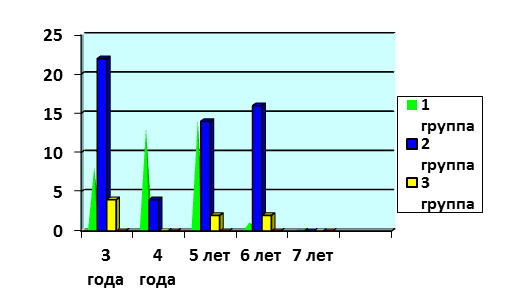 Проводя сравнительный анализ распределения детей по группам здоровья за 2 года, надо отметить, что в этом году у детей 3-4 лет преобладает 2-я группа здоровья, а у детей 5-6 лет лидирует первая группа. В прошлом учебном году первая группа преобладала только у детей 4х лет (нынешние пятилетки).Анализ заболеваемости и посещаемости детей в сравнении за 2 года.       В сравнении с прошлым годом, заболеваемость детей снизилась. Уменьшились все показатели: и число пропусков детодней по болезни, и число пропусков по  болезни на одного ребёнка, и количество случаев заболеваний, хотя среднесписочный состав увеличился на 1 ребёнка. В ДОУ регулярно проводится сезонная профилактика простудных заболеваний, во время которой дети ежедневно получают поливитамины, свежий лук, чеснок. Кроме этого проводится аэрофитотерапия. Всвязи с передачей медицинских работников из штатов детского сада в здравоохранение появились некоторые сложности. Если в прошлые годы многие профилактические мероприятия мы проводили под наблюдением медсестры, то теперь воспитатели всё проводят самостоятельно.Все дети ежегодно проходят медицинский осмотр врачей-специалистов, приезжающих к нам с райцентра пгт Тазовский.Врачами осмотреноС целью изучения процесса достижения детьми  планируемых итоговых результатов освоения образовательной программы проводится мониторинг.Мониторинг проводится в рамках педагогической диагностики (оценки индивидуального развития детей дошкольного возраста, связанной с оценкой эффективности педагогических действий и лежащей в основе их дальнейшего планирования).Педагогическая диагностика проводится в ходе наблюдений заактивностью детей в спонтанной и специально организованной деятельности по пяти образовательным областям. Результаты педагогической диагностики используются исключительно для решения следующих образовательных задач:1) индивидуализации образования (в том числе поддержки ребенка, построения его образовательной траектории);2) оптимизации работы с группой детей.Периодичность мониторинга – два  раза в год.В начале учебного года по результатам мониторинга определяется зона образовательных потребностей каждого воспитанника: высокому уровню соответствует зона повышенных образовательных потребностей, среднему уровню – зона базовых образовательных потребностей и низкому – зона риска. Соответственно осуществляется планирование образовательного процесса на основе интегрирования образовательных областей с учетом его индивидуализации.В конце учебного года делаются выводы о степени удовлетворения образовательных потребностей детей и о достижении положительной динамики самих образовательных потребностей.Сводная таблица мониторинга освоения содержания образовательной программы на конец 2016 – 2017 учебного года (в %)Условные обозначения к таблице: В – высокий уровень освоения содержания образовательной программы С – средний уровень освоения содержания образовательной программы Н – низкий уровень освоения содержания образовательной программыПредставленные таблица и диаграмма позволяют сделать вывод, что уровень освоения содержания образовательной программы в основном высокий и средний, причём высокий уровень в последние годы преобладает над средним. Низкий уровень развития в этом году не показал ни один ребёнок.Дети являются постоянными участниками различных конкурсов.Участие в районных конкурсахУчастие в конкурсах Регионального уровняУчастие в конкурсах Всероссийского (Федерального) уровняУчастие в конкурсах Международного уровняБлагодаря участию во Всероссийских конкурсах детский сад получил Серебряный и Бронзовый сертификаты соответствия образовательных услуг детей дошкольного возраста, выданные Системой добровольной сертификации информационных технологий «ССИТ».Кадровый потенциалНа конец 2016– 2017 учебного года в детском саду работают  34 основных работника, 16 из них имеют стаж работы в нашем ДОУ  до 10 лет,  11 – от 10 до 20 лет,  7 – свыше 20 лет. Коллектив дружный и сплоченный. Все  сотрудники хорошо знают и выполняют  свои должностные обязанности. Все понимают, что деятельность каждого сотрудника направлена на то, чтобы малыши в детском саду чувствовали себя комфортно, уютно и удобно.Воспитательно-образовательную работу с детьми в 2016 – 2017 учебном году проводили 10 педагогов (9 воспитателей и 1 музыкальный руководитель).Характеристика педагогического состава по стажу3 педагога имеют стаж работы  до 3х лет, от 3-х до 5 лет – стажа ни у кого нет, 2 педагога – от 5 до 10 лет, от 10 до 20 лет  - 1 педагог, 4 педагога – свыше 20 лет.Характеристика педагогического состава по уровню образования В настоящее время шесть педагогов имеют высшее педагогическое образование. Это воспитатели Алякина Елена Александровна, Лаврик Надежда Ивановна, Медведева  Елена Николаевна, Ядне Неку Такувна, Яр Екатерина Петровна, музыкальный руководитель Ярандайкина Зинаида Алексеевна. Среднее профессиональное образование имеют: Лапсуй Маргарита Борисовна, Минигулова Ирина Владимировна, Тогой Валентина Пирковна и молодой специалист Яр Мария Сейчувна. Характеристика педагогического состава по возрасту  Квалификационная характеристика педагогического состава7 педагогов имеют  1-ю квалификационную категорию. В ноябре 2016 года воспитатель Ядне Н.Т. аттестована на первую квалификационную категорию. 1 педагог Минигулова И.В. –  без категории, но прошла тестирование на соответствие занимаемой должности. 2 педагога без категории, т.к. имеют стаж работы до 2 лет. Все педагоги прошли курсы повышения квалификации по ФГОС ДО.Финансовые ресурсы ДОУ и их использование.Структура доходов и расходов нашего ДОУ представляет собой совокупность бюджетных и внебюджетных средств. Бюджетные средства – это финансы, выделенные из федерального бюджета и  бюджета МО Тазовский район, внебюджетные средства – это денежные средства, взимаемые с родителей (законных представителей) за содержание ребенка в детском саду. Распределение объема средств организации по источникам их получения в 2016 годуКод по ОКЕИ: тысяча рублей – 384 (с одним десятичным знаком) Расходы организации в 2016 году  Код по ОКЕИ: тысяча рублей – 384 (с одним десятичным знаком)В рамках подготовки к 2016 – 2017 учебному году в корпусе №1 (часть спального корпуса школы-интерната) проведён капитальный ремонт, во втором корпусе детского сада проведён текущий ремонт: подкрашены стены в коридорах и группах, входные двери, пороги, плинтуса, побелены потолки.В 2016 - 2017 учебном году мы продолжали  улучшать материальную базу. Были приобретены: 1. Спутниковое оборудование интернет.2. Интерактивное оборудование – 4 интерактивные доски + проекторы к каждой.3. Бытовая техника :  мясорубка, кухонный комбайн – 2 шт, пылесос – 2 шт, дрель, электрическая плита, морозильный ларь.В рамках перехода на ФГОС значительно пополнился и библиотечный фонд: были закуплены новые методические пособия, диски и детская литература.В детском саду дети практически полностью обеспечены канцелярскими принадлежностями, игрушками и игровыми пособиями в соответствии с ФГОС.В 2016– 2017 учебном году в детском саду регулярно, как и каждый год, проводились все необходимые плановые и внеплановые инструктажи по охране труда, пожарной безопасности и др.Заключение. Перспективы и планы развития.В 2016-2017  учебном году перед коллективом стояли следующие задачи: 1.    Организация  воспитательно- образовательного процесса в соответствии с ФГОС ДО целях обновления дошкольного образования и достижения оптимального развития ребенка- дошкольника.2.    Создание условий в ДОУ для организации деятельности по экологическому воспитанию дошкольников в контексте ФГОС дошкольного образования.Для решения первостепенных задач в ДОУ проводилась систематическая планомерная работа. Эти задачи стояли на постоянном контроле и обсуждались на педагогических советах, родительских собраниях, общих собраниях коллектива. Они нашли свое отражение в темах по самообразованию педагогов, в педагогических консультациях, тренингах. По ним проводились открытые просмотры педагогической деятельности.Исходя из вышесказанного можно сделать вывод, что в 2016-2017 учебном году педагогический коллектив и весь персонал детского сада в целом проделал неплохую работу. Считаем, что в 2017-2018 учебном году работа коллектива должна быть направлена на создание благоприятных условий для полноценного проживания ребенком дошкольного детства, формирование основ базовой культуры личности, всестороннее развитие психических и физических качеств в соответствии с возрастными и индивидуальными особенностями, подготовки к жизни в обществе, к обучению в школе, обеспечение безопасности жизнедеятельности дошкольника.         Для этого определены следующие задачи: 1.    Обогащение социального опыта ребенка через реализацию экологических проектов. 2.    Совершенствование работы по развитию игровой деятельности в условия реализации ФГОС.Образовательная областьПериодичность (кол-во в неделю)Периодичность (кол-во в неделю)Периодичность (кол-во в неделю)Периодичность (кол-во в неделю)Периодичность (кол-во в неделю)Образовательная областьМладшие разновозрастные группы Старшая разновозрастная группа№1Старшая разновозрастная группа№2Старшая разновозрастная группа№2Подготовительная группаОбязательная часть программыОбязательная часть программыОбязательная часть программыОбязательная часть программыОбязательная часть программыОбязательная часть программыФизическая культура33333Познавательное  развитие. Развитие познавательно-исследовательской деятельности.1  старшая подгр1  старшая подгр11 Познавательное развитие. Формирование элементарных математических представлений.1111+1 подготовит подгр2Познавательное развитие. Приобщение к социокультурным ценностям, ознакомление с миром природы11111Речевое развитие. Развитие речи11+1 старш подгр1+1 старш подгр22Художественно-эстетическое развитие- рисование- лепка- аппликация10,50,51+1 старш подгр0,50,51+1 старш подгр0,50,520,50,520,50,5Музыка22222Объем учебной нагрузки в обязательной части (кол-во занятий/время)10 / 2ч 30мин (II мл подгруппа)10 / 3ч 20мин (средняя подгруппа)10 / 3ч 20мин (средняя подгруппа)13 / 5ч 25мин (старшая подгр)10 / 3ч 20мин (средняя подгруппа)13 / 5ч 25мин (старшая подгр)13 / 5ч 25мин (старшая подгр)14 / 7ч 00мин (подгот.подгр)14 / 7ч 00мин (подготовит подгр)Часть, формируемая участниками образовательных отношенийЧасть, формируемая участниками образовательных отношенийЧасть, формируемая участниками образовательных отношенийЧасть, формируемая участниками образовательных отношенийЧасть, формируемая участниками образовательных отношенийЧасть, формируемая участниками образовательных отношений                                 ГруппаНазвание Младшие разновозрастные группыСтаршая №1Старшая №1Старшая №2Подготовительная группаПрограмма «Под Северным сиянием»1/15-20 мин1/20-25 мин1/20-25 мин1/25-30 мин1/30Объем учебной нагрузки  в части, формируемой участниками образовательных отношений (кол-во занятий/ время)1 / 15мин (II младшая подгруппа)1/20мин (средняя подгруппа)1/20мин (средняя подгруппа)1/25 мин (старшая подгруппа)1/20мин (средняя подгруппа)1/25 мин (старшая подгруппа)1/25 мин (старш подгр)1 / 30мин (подг.подгр)1 / 30минНедельная нагрузка на одного ребенка(кол-во занятий / время)11 / 2ч 45мин (II младшая подгруппа)11 / 3ч 40мин (средняя подгр)11 / 3ч 40мин (средняя подгр)14/ 5ч 50мин (старшая подгр)11 / 3ч 40мин (средняя подгр)14/ 5ч 50мин (старшая подгр)14/ 5ч 50мин (старш подгр)15/ 7ч 30мин (подг подгр)15/ 7ч 30мин №ПоказателиВсегоВсегоДети до 3-х летДети до 3-х летДети от 3-х до 7летДети от 3-х до 7лет№Показатели2015-20162016-20172015-20162016-20172015-20162016-20171Среднесписочный состав107/93108/9500107/93108/952Число пропусков     детодней по болезни2593/20832574/2390002593/20832574/23903Число пропусков по болезни на одного ребенка24,323,80024,323,84Количество случаев заболевания373/334330/29600373/334330/296СпециалистыПодлежало осмотруОсмотрено%Выявлено спатологией%Педиатр108/95108/951005/55Окулист51/4751/471007/74Отоларинголог24/2024/201003/27Стоматолог108/95108/9510028/2730Хирург80/6780/6710010/108Дерматолог-----Фтизиатр108/95108/951007/74Невропатолог51/4751/471002/21Логопед-----                                            ГруппаОбразовательная областьII младшие подгруппы (24 ребёнка)II младшие подгруппы (24 ребёнка)Средние подгруппы    (36 детей)Средние подгруппы    (36 детей)Старшие подгруппы     (15детей)Старшие подгруппы     (15детей)Подготовительные группы   (30 детей)Подготовительные группы   (30 детей)Общий % по д/садуОбщий % по д/садуВСВСВСВСВС1Социально-коммуникативное развитие50%50%67%33%100%0%97%3%79%21%2Физическое развитие64%36%72%28%100% 0%93%7%82%18%3Познавательное развитие58%42%64%36%87%13%83%17%71%29%4Речевое развитие50%50%50%50%87%13%73%27%68%32%5Художественно-эстетическое развитие71%29%64%36%100%0%77%23%78%22%Итого:58%42%63%37%95%5%83%17%76%24%№ п/пФИО ребёнка Конкурс1Лапсуй Богдана ЭдуардовнаРайонный конкурс детских творческих работ, посвященном Международному Дню Матери  Участие 2Лексашова Лада ВасильевнаРайонный конкурс, посвященный  Международному Дню матери. Участие3Тибичи Ксения ДмитриевнаРайонный конкурс, посвященный  Международному Дню матери. Участие4Печенкина Каро-лина НиколаевнаРайонный конкурс, посвященный Международному Дню матери. 2 место5Лапсуй Агния ПавловнаРайонный конкурс, посвященный Международному Дню матери. Участие6Лапсуй Богдан ЭдуардовичРайонный конкурс, посвященный Международному Дню матери. Участие7Салиндер Алла Алексеевна Районный конкурс, посвященный Международному Дню матери. 3 место8Салиндер Нина Олеговна Районный конкурс, посвященный Международному Дню матери. Участние9Подготовительная группаРайонный конкурс, посвященный празднованию 86-й годовщины образования ЯНАО, Тазовского района 1 место№ п/пФИО ребёнка Конкурс1Яптик Дарья Харитоновна Региональный конкурс «Моя Югра» Номинация «Букет любимой мамы» «Цветок на ладошке» 1 место2Мухамедьярова Агата Асмадьяровна Региональный конкурс «Моя Югра» Номинация «Букет любимой мамы» «Букет для милой мамочки» 2 место3Мифтяхутдинов Игорь АнатольевнаРегиональный конкурс «Моя Югра»Номинация День космонавтики «Космос» 3 место4Салиндер Алла Алексеевна Региональный конкурс «Моя Югра»Номинация : Славим День Победы «День Победы» 3 место5Яр Александра  Лапсуй Андрей Евай Александр Региональный конкурс «Моя Югра»Номинация Славим День Победы «Победа 9.5.45.» 1 место6Адер Андрей Владимирович Региональный конкурс «Моя Югра»«Математическая олимпиада «Простые числа» 2 место7Рязанцева Карина ВикторовнаМежрегиональный творческий конкурс, проводимый на сайте «Солнечный свет» Номинация «Новогодние украшения» 1 место8Ядне Кира АртёмовнаМежрегиональный творческий конкурс, проводимый на сайте «Солнечный свет» Номинация «Поделки к Новому году» 1 место№ п/пФИО ребёнка Конкурс1Лапсуй Богдана ЭдуардовнаВсероссийский конкурс, проводимый на сайте «Солнечный свет».  Декоративно-прикладное творчество «Доктор Айболит», 1 место.2Парасочка Алиса ГеннадьевнаВсероссийский конкурс, проводимый на сайте «Солнечный свет» Декоративно-прикладное творчество «Разноцветный ковер», 1 место3Младшая разно-возрастная группаВсероссийский конкурс, проводимый на сайте «Солнечный свет» Декоративно-прикладное творчество «Осенний лес», 1 место4Лексашова Лада васильевнаВсероссийский конкурс, проводимый на сайте «Солнечный свет»  Декоративно-прикладное творчество «Панно для мамы»,  1 место5Парасочка Алиса ГеннадьевнаВсероссийский конкурс, проводимый на сайте «Солнечный свет» . Рисунок «Букет для мамы», 1 место6Тибичи Ксения ДмитриевнаВсероссийский конкурс, проводимый на сайте «Солнечный свет». Декоративно-прикладное творчество «Милой мамочке моей»,  1 место7Младшая разно-возрастная группаВсероссийский конкурс «НАДЕЖДЫ РОССИИ». Номинация «Новый год», «Елочки», 2 место8Берендеева Карина ВладиславовнаВсероссийская викторина «НАДЕЖДЫ РОССИИ». «В мире животных  и окружающий мир», 2 место9Берендеева Карина ВладиславовнаВсероссийский конкурс  «НАДЕЖДЫ РОССИИ». Рисунок «Разноцветный самолетик», 1 место10Парасочка Алиса ГеннадьевнаВсероссийский конкурс «НАДЕЖДЫ РОССИИ». Рисунок «Танк», 1 место11Ядне Давид МихайловичВсероссийский конкурс «НАДЕЖДЫ РОССИИ». Рисунок «самолетик», 1 место12Парасочка Алиса ГеннадьевнаВсероссийский конкурс,  проводимый на сайте «Солнечный свет .  Рисунок «Зайка у елочки», 1 место13Берендеева Карина Владиславовна Всероссийская блиц-олимпиада   «Доутесса». «Наша дружная семья», 2 место.14Младшая разновозрастная группаВсероссийский конкурс на сайте «Воспитателю.ру». Номинация «Зимушка-зима», «Зимнее дерево», 1 место.15Берендеева Карина Владиславовна, Парасочка Алиса ГеннадьевнаВсероссийский конкурс «НАДЕЖДЫ РОССИИ».  Декоративно-прикладное творчество «Весенний букет»,  1 место16Младшая разно-возрастная группаВсероссийский конкурс «НАДЕЖДЫ РОССИИ». Рисунок «Цветы для мамы»,    1 место17Парасочка Алиса Геннадьевна, Тибичи Карина Арабовна, Рязанцева Карина ВикторовнаВсероссийский конкурс «НАДЕЖДЫ РОССИИ».  Рисунок «Цветочная поляна»,  1 место18Парасочка Алиса Геннадьевна, Рязанцева Карина ВикторовнаВсероссийский конкурс «НАДЕЖДЫ РОССИИ». Рисунок «Панно для мамы»,  1 место19Парасочка Алиса ГеннадьевнаВсероссийская викторина «НАДЕЖДЫ РОССИИ».  «В здоровом теле здоровый дух», 3 место20Младшая разно-возрастная группаВсероссийский конкурс «НАДЕЖДЫ РОССИИ». Декоративно-прикладное творчество «подарок для мамы на 8 марта»,  1 место21Младшая разно-возрастная группаВсероссийский конкурс«НАДЕЖДЫ РОССИИ» Номинация: Моя мама, мамочка родная! 1 место22Младшая разно-возрастная группаВсероссийский конкурс «НАДЕЖДЫ РОССИИ»Номинация: Времена года 1 место23Парасочка АлисаГеннадьевнаВсероссийский конкурс «НАДЕЖДЫ РОССИИ»Номинация: Моя мама, мамочка родная!1 место24Парасочка Алиса ГеннадьевнаДолженко Анна АлександровнаВсероссийский конкурс «НАДЕЖДЫ РОССИИ»Номинация: Декоративно-прикладное творчество 2 место25Костюшко Викто-рия ДенисовнаВсероссийский творческий конкурс, проводимый на сайте «Солнечный свет» Номинация «Новый год» 1 место26Младшая разно-возрастная группаВсероссийский творческий конкурс, проводимый на сайте «Солнечный свет» Номинация «Новый год» 1 место27Адер Петр КонстантиновичВсероссийский конкурс «Моя родина 2017г»«Домик в Деревне»1 место по ЯНАО28Вануйто Артем ГеоргиевичТкачева Надежда ВладимировнаВсероссийский конкурс «Моя родина 2017г»«Моя родина ЯМАЛ»1 место по ЯНАО29Вьюшкин Алексей ИгоревичВьюшкина Ангелина ИгоревнаВсероссийский конкурс «Удивительный мир животных»«Пришла весна»1 место по ЯНАО30Салиндер Илья ОлеговичВсероссийский конкурс «Удивительный мир животных»«Аисты»2 место по Уральскому Федеральному округу31Яр Леонид ВладимировичВсероссийский конкурс «Удивительный мир животных»«Котята на полянке»3 место по ЯНАО32Салиндер Дарина РомановнаВсероссийский конкурс «Удивительный мир животных»«Дружные зайчата»1 место по ЯНАО33Вануйто Артем ГеоргиевичВсероссийская викторина: «Муха – Цокотуха» 1 место34Вьюшкин Алек-сей ИгоревичВсероссийская викторина: «Курочка ряба»1место35Лапсуй Игорь АлександровичВсероссийская викторина: «Маша и медведь» 1 место36Ткачева Надежда ВладимировнаВсероссийская онлайн - олимпиада: «Наши любимые мультфильмы» 1место37Вануйто Анна ИвановнаВсероссийская онлайн - олимпиада: «Геометрические фигуры и формы» 1место38Подготовительная группаВсероссийский творческий конкурс «Рассударики» Номинация «С Новым годом» 1 место39Тетерюк Арина Павловна Всероссийский конкурс «Педагогика 21 век»Декоративно-прикладное творчество «Мой Ямал»  1 место40Мифтяхутдинов Игорь Анатольевич Всероссийский творческий конкурс «Рассударики»Декоративно-прикладное творчество «Ёлочка» 3 место41Салиндер Алла Алексеевна Евай Александр Леонидович Всероссийский творческий конкурс «Рассударики»Декоративно-прикладное творчество «Встреча Деда Мороза и пингвиненка» 3 место42Яр Александра АндреевнаВсероссийский творческий конкурс «Рассударики»Декоративно-прикладное творчество «Новогодняя ночь» 3 место43Лапсуй Андрей ФёдоровичВсероссийский творческий конкурс «Рассударики»Декоративно-прикладное творчество «Время года» «Зимушка-зима» Лауреат44Вануйто Евгений Иванович Всероссийский творческий конкурс «Рассударики»Декоративно-прикладное творчество «Для любимой мамочки» 3 место45Водолазова Дарина Сергеевна Всероссийский творческий конкурс «Рассударики»Декоративно-прикладное творчество «Павлин» 2 место46Яптик Радион Алексеевич Всероссийский творческий конкурс «Рассударики»Декоративно-прикладное творчество «Ваза с цветами» 3 место47Аджатаева Аиша Мауталиевна Всероссийский творческий конкурс «Рассударики»Декоративно-прикладное творчество «Милой мамочке» 3 место48Салиндер Нина Олеговна Всероссийский образовательный портал «Просвещение» Декоративно-прикладное творчество 1 место49Адер Андрей Владимирович Всероссийский творческий конкурс «Талантоха» Декоративно-прикладное творчество «Снеговик» Лауреат50Баратова Камила Хасанбоевна Всероссийский творческий конкурс «Рассударики»Декоративно-прикладное творчество «Белоснежная ёлочка» 3 место 51Салиндер Сергей Ильмарович Всероссийский творческий конкурс «Рассударики»Декоративно-прикладное творчество «Новогодние гости»2 место52Ядне Степан Антонович Всероссийский образовательный портал «Просвещение»«Искорка» (ОБЖ 5-7 лет) 2 место53Вьюшкина Ангелина Игоревна Всероссийский образовательный портал «Просвещение»«Мир вокруг нас» 2 место54Салиндер Алла Алексеевна Районный конкурс Ко дню матери «Для мамочки» 3 место55Салиндер Нина Олеговна Районный конкурсКо дню матери «Мягкая игрушка котенок»  Участник 56Яптик Радион Алексеевич Всероссийский конкурс «Педразвитие»«Что такое «Новый год» Участник 57Яптик Радион АлексеевичВсероссийская олимпиада«Подари знание» 2 место58Лапсуй Дарья Андреевна Всероссийский конкурс «9 мая – День Победы» 2 место 59Тетерюк Арина Павловна 2 Всероссийского конкурса для детей и молодёжи «На взлёте» Декоративно-прикладное творчество «С днём Победы» 2 место60Вьюшкина Ангелина ИгоревнаВсероссийский конкурс «Рассударики»Декоративно-прикладное творчество «Космос» 3 место61Водолазова Дарина СергеевнаВсероссийский творческий конкурс «Рассударики»Декоративно-прикладное творчество «Букет цветов для ветерана» Лауреат62Салиндер Нина Олеговна1 всероссийского конкурса для детей и молодёжи «Мы можем»Декоративно-прикладное творчество «9 мая» 1 место63Баратова Камила ХасанбоевнаВсероссийский конкурс «Изумрудный город»Номинация День Победы! «День Победы» 1 место№ п/пФИО ребёнка Конкурс1Парасочка Алиса ГеннадьевнаМеждународный интернет-олимпиада по сказке «Заюшкина избушка», 1 место.2Берендеева Карина ВладиславовнаМеждународный конкурс, номинация «Новый год», «Снеговик», 1 место.3Вануйто Арина ВячеславовнаМеждународный творческий конкурс, проводимый на сайте «Солнечный свет» Номинация «Поделки к Новому году» 1 место4Вьюшкин Алексей ИгоревичМеждународный конкурс «Зима -2017г»«Веселый снеговик» 2 место5Вануйто Милана РомановнаСалиндер Илья ОлеговичМеждународный конкурс «Зима -2017г»«Чудесная елочка» 1 место6Темирезов Тэмирлан ШамилевичМеждународный конкурс «Зима -2017г»«Зайчик у елочки» 1 место7Пуйко Семен ОлеговичМеждународный конкурс «Зима -2017г»«Новогодняя ноч» 1 место8Вануйто Анна ИвановнаМеждународный конкурс « Для папы, для мамы»«Мамина сокровищница»2 место по Уральскому Федеральному округу9Печенкина Каролина НиколаевнаТкачева Надежда ВладимировнаМеждународный конкурс « Для папы, для мамы»«Мама Весна»1 место по ЯНАО10Вьюшкина Ангелина ИгоревнаМеждународный конкурс « Для папы, для мамы»«Под маминым крылом»1 место по Тазовскому району ЯНАО11Евай Радион ГермановичМеждународный конкурс « Для папы, для мамы»«Любимому папе»1 место по ЯНАО12Адер Любовь ВладимировнаМеждународный конкурс « Для папы, для мамы»«Подарок маме»Участие 13Лапсуй Игорь Александрович Международный конкурс « Для папы, для мамы»«Портрет бабушки»2 место по Тазовскому р-ну ЯНАОНаименование 
показателей№ 
строкиФактически123Объем средств организации – всего 
(сумма строк 02, 06)0128 988,5в том числе:бюджетные средства – всего 
(сумма строк 03-05)0228 988,5в том числе бюджета:федерального03субъекта Российской Федерации0411 543,2местного0517 445,3внебюджетные средства 
(сумма строк 07, 08, 10-12)06в том числе средства:организаций07населения08из них родительская плата09внебюджетных фондов10иностранных источников11другие внебюджетные средства12Наименование 
показателей№ 
строкиФактически123Расходы организации – всего
(сумма строк 02, 04-11)0128 003,2в том числе:оплата труда0215 435,0из нее:педагогического персонала 
(без совместителей)037 858,5начисления на оплату труда044 717,1питание051 973,0услуги связи0696,0транспортные услуги070,0коммунальные услуги082 470,4арендная плата за пользование имуществом 090,0услуги по содержанию имущества10811,7прочие затраты112 500,0Инвестиции, направленные на приобретение основных фондов12750,6